Service 802.1x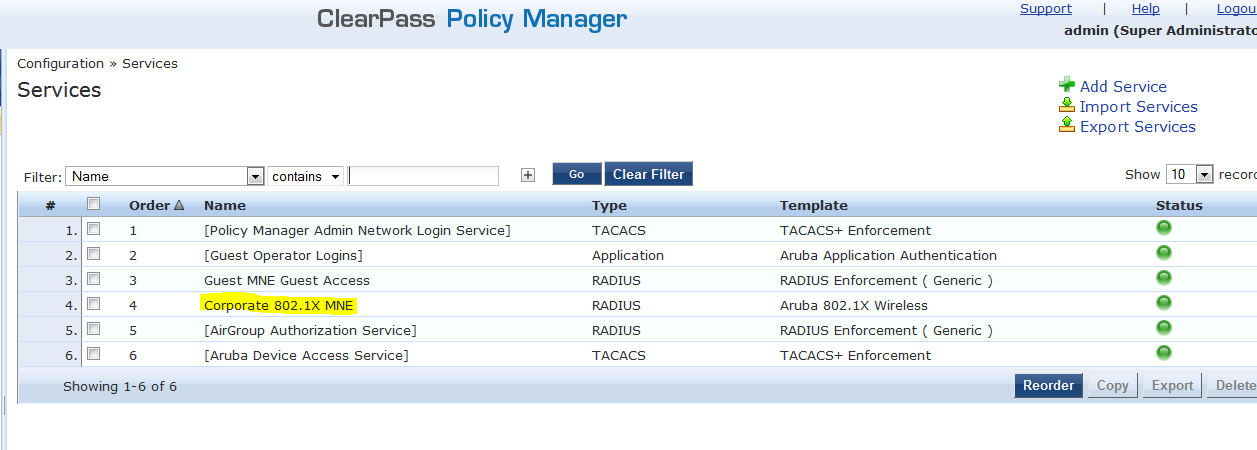 Roles base apenas para decisão posterior: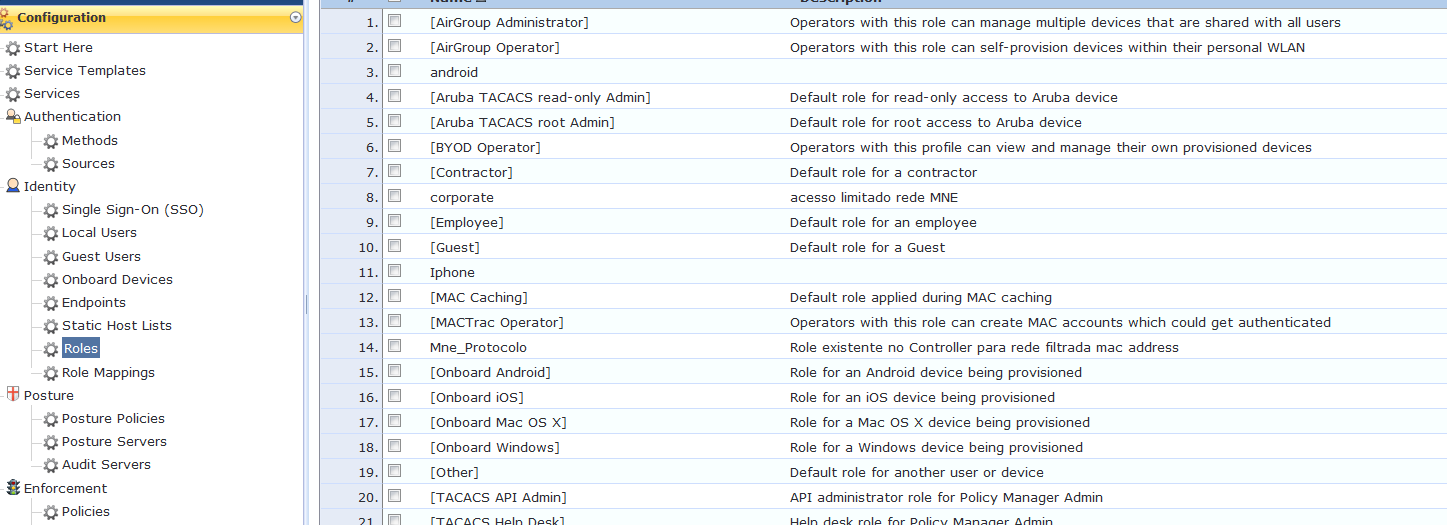 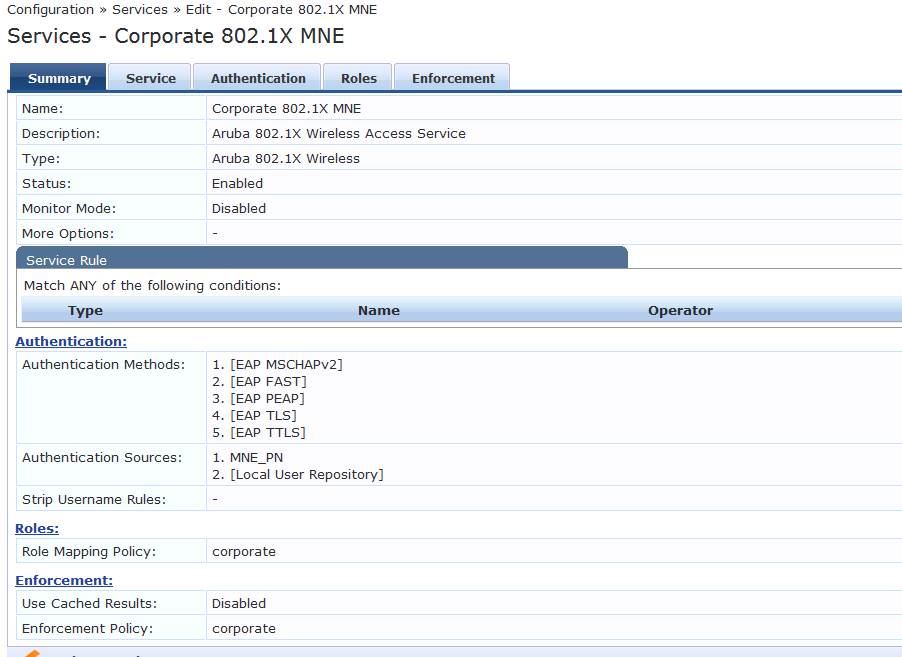 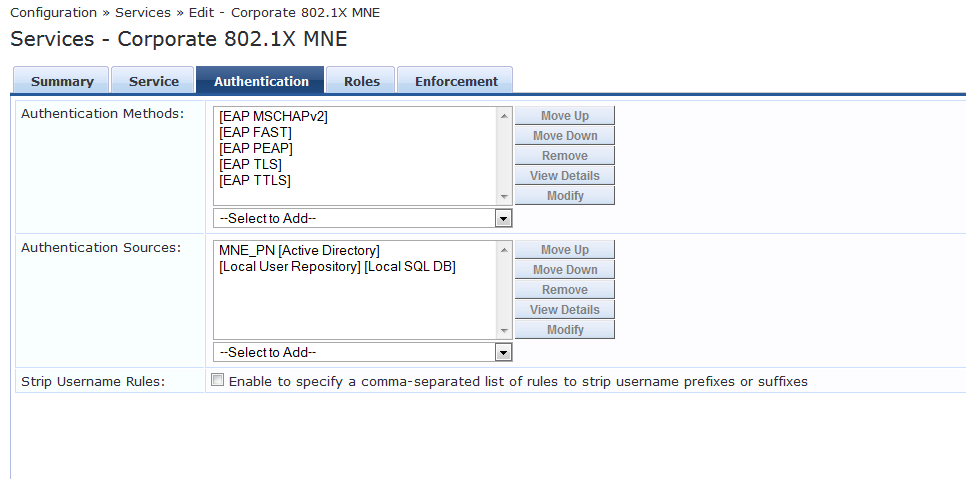 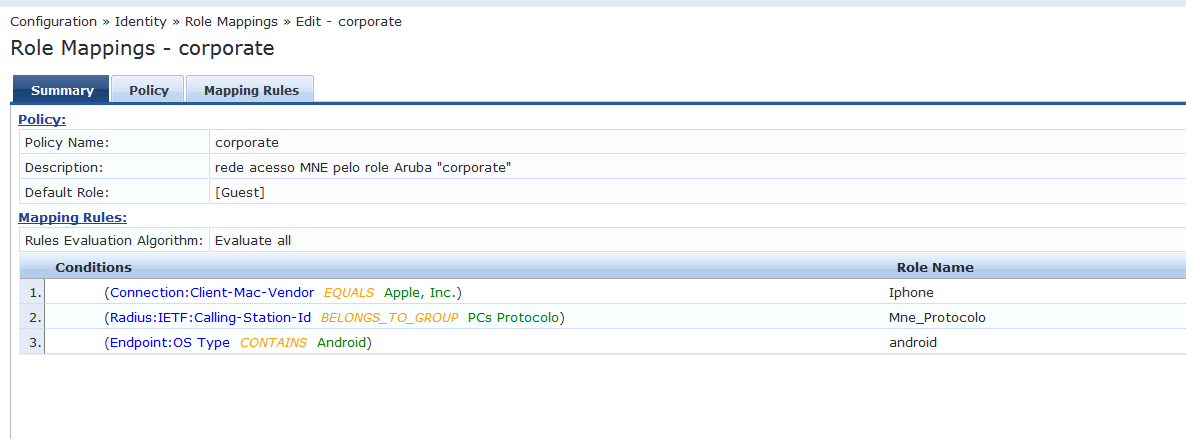 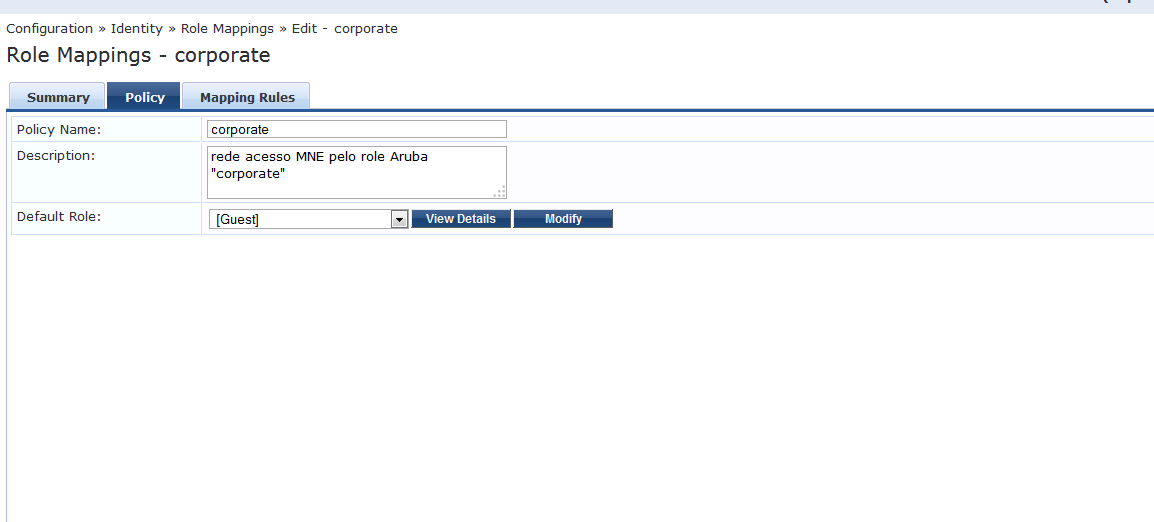 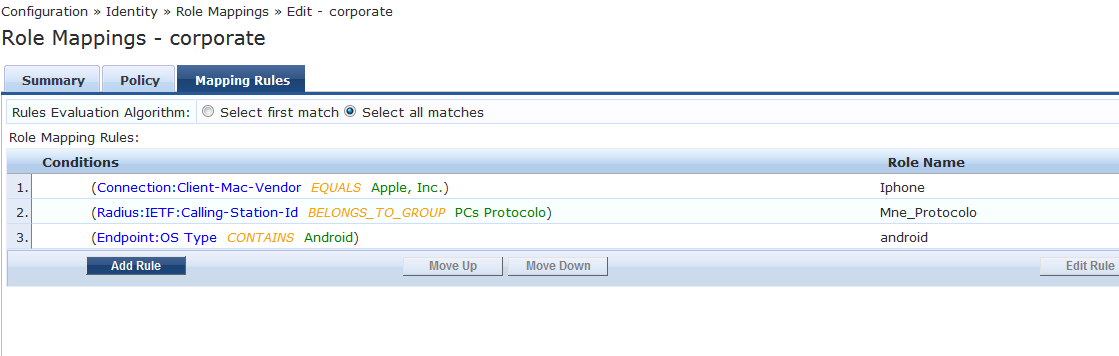 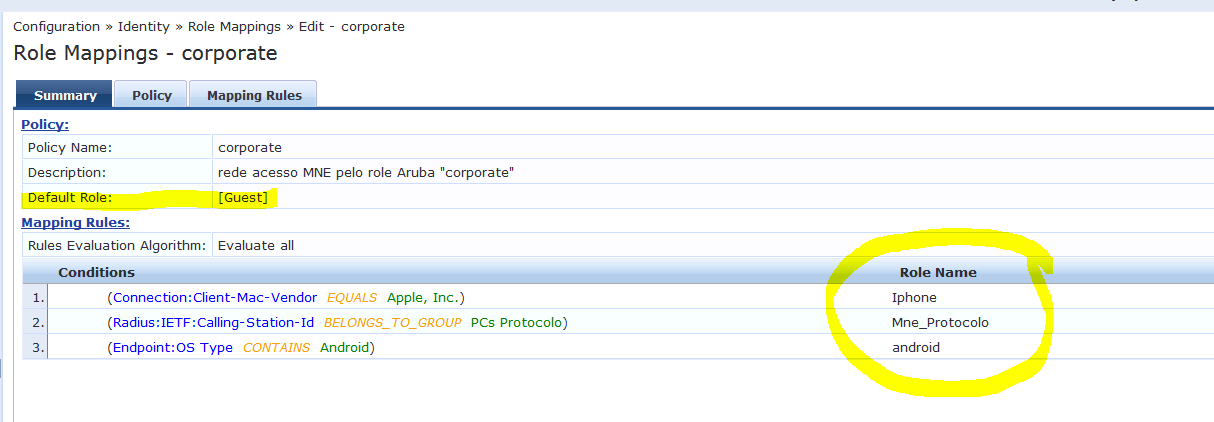 